Publicado en Ciudad de México el 04/12/2020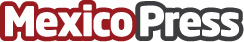 Vivir plenamente y no 'sobrevivir' a la próxima Navidad con Petit BambouEste año la Navidad será distinta en muchos sentidos. Resultará muy complicado reunirse con los seres queridos, abrazarlos, besarlos. Petit Bambou ofrece algunos consejos para vivirla en plenitud y de la mejor manera posibleDatos de contacto:Andrea Peña 5534887118Nota de prensa publicada en: https://www.mexicopress.com.mx/vivir-plenamente-y-no-sobrevivir-a-la-proxima Categorías: Sociedad Entretenimiento Ocio para niños Ciudad de México http://www.mexicopress.com.mx